Vragenronde aflevering 3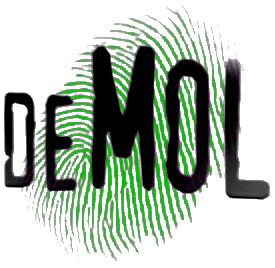 Tijdens de bekendmaking van de eerste afvaller was plots een tekening van een mol te zien. Kwam de naam van de mol ervoor of erna?     Voor de tekening    Na de tekeningStond de mol tijdens de opdracht met de huisnummers op de juiste plaats?    Ja    NeeIs de mol van de bank gevallen tijdens de eerste opdracht?    Ja    NeeHeeft de mol gepraat tijdens de eerste opdracht?    Ja    NeeWat is het huisnummer van de mol?		    0 – 50             101 – 150     51 – 100         151 – 1000       Met wie vormde de mol een duo tijdens de opdracht met de voorwerpen?		    Met een jongen          Met een meisje	       Vanaf welke kegel is de mol begonnen aan de voorwerpenpuzzel?    De gele kegel    De oranje kegelHad de mol vetorecht?    Ja               Nee            Is de mol een jongen of een meisje?    Een jongen    Een meisjeOp welke rij zit de mol in de klas?    De rij aan het raam    De rij in het midden    De rij aan de muur